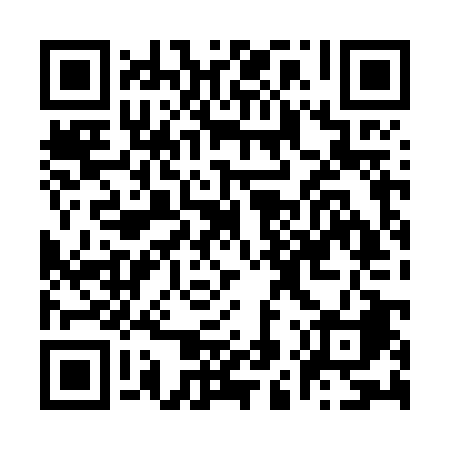 Ramadan times for Annaba, AlgeriaMon 11 Mar 2024 - Wed 10 Apr 2024High Latitude Method: NonePrayer Calculation Method: Algerian Ministry of Religious Affairs and WakfsAsar Calculation Method: ShafiPrayer times provided by https://www.salahtimes.comDateDayFajrSuhurSunriseDhuhrAsrIftarMaghribIsha11Mon5:195:196:4512:393:596:336:337:5412Tue5:185:186:4412:394:006:346:347:5513Wed5:165:166:4212:384:006:356:357:5614Thu5:155:156:4112:384:016:366:367:5715Fri5:135:136:3912:384:016:376:377:5816Sat5:125:126:3812:374:026:376:377:5917Sun5:105:106:3612:374:026:386:388:0018Mon5:085:086:3512:374:026:396:398:0119Tue5:075:076:3412:374:036:406:408:0220Wed5:055:056:3212:364:036:416:418:0321Thu5:045:046:3112:364:046:426:428:0422Fri5:025:026:2912:364:046:436:438:0523Sat5:015:016:2812:354:046:446:448:0624Sun4:594:596:2612:354:056:456:458:0725Mon4:574:576:2512:354:056:456:458:0826Tue4:564:566:2312:344:056:466:468:0927Wed4:544:546:2212:344:066:476:478:1028Thu4:524:526:2012:344:066:486:488:1129Fri4:514:516:1912:344:066:496:498:1230Sat4:494:496:1712:334:066:506:508:1331Sun4:474:476:1612:334:076:516:518:141Mon4:464:466:1412:334:076:526:528:152Tue4:444:446:1312:324:076:536:538:163Wed4:434:436:1112:324:076:536:538:174Thu4:414:416:1012:324:086:546:548:185Fri4:394:396:0812:324:086:556:558:196Sat4:384:386:0712:314:086:566:568:207Sun4:364:366:0612:314:086:576:578:218Mon4:344:346:0412:314:096:586:588:229Tue4:334:336:0312:304:096:596:598:2410Wed4:314:316:0112:304:097:007:008:25